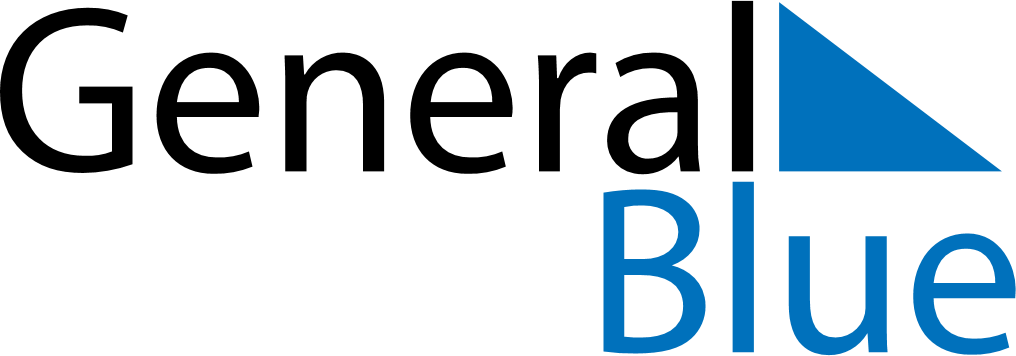 October 2024October 2024October 2024October 2024October 2024October 2024Utena, LithuaniaUtena, LithuaniaUtena, LithuaniaUtena, LithuaniaUtena, LithuaniaUtena, LithuaniaSunday Monday Tuesday Wednesday Thursday Friday Saturday 1 2 3 4 5 Sunrise: 7:20 AM Sunset: 6:53 PM Daylight: 11 hours and 33 minutes. Sunrise: 7:22 AM Sunset: 6:51 PM Daylight: 11 hours and 28 minutes. Sunrise: 7:24 AM Sunset: 6:48 PM Daylight: 11 hours and 24 minutes. Sunrise: 7:26 AM Sunset: 6:46 PM Daylight: 11 hours and 19 minutes. Sunrise: 7:28 AM Sunset: 6:43 PM Daylight: 11 hours and 15 minutes. 6 7 8 9 10 11 12 Sunrise: 7:30 AM Sunset: 6:41 PM Daylight: 11 hours and 10 minutes. Sunrise: 7:32 AM Sunset: 6:38 PM Daylight: 11 hours and 6 minutes. Sunrise: 7:34 AM Sunset: 6:35 PM Daylight: 11 hours and 1 minute. Sunrise: 7:36 AM Sunset: 6:33 PM Daylight: 10 hours and 57 minutes. Sunrise: 7:38 AM Sunset: 6:30 PM Daylight: 10 hours and 52 minutes. Sunrise: 7:40 AM Sunset: 6:28 PM Daylight: 10 hours and 48 minutes. Sunrise: 7:42 AM Sunset: 6:25 PM Daylight: 10 hours and 43 minutes. 13 14 15 16 17 18 19 Sunrise: 7:44 AM Sunset: 6:23 PM Daylight: 10 hours and 39 minutes. Sunrise: 7:46 AM Sunset: 6:20 PM Daylight: 10 hours and 34 minutes. Sunrise: 7:48 AM Sunset: 6:18 PM Daylight: 10 hours and 30 minutes. Sunrise: 7:50 AM Sunset: 6:16 PM Daylight: 10 hours and 25 minutes. Sunrise: 7:52 AM Sunset: 6:13 PM Daylight: 10 hours and 21 minutes. Sunrise: 7:54 AM Sunset: 6:11 PM Daylight: 10 hours and 16 minutes. Sunrise: 7:56 AM Sunset: 6:08 PM Daylight: 10 hours and 12 minutes. 20 21 22 23 24 25 26 Sunrise: 7:58 AM Sunset: 6:06 PM Daylight: 10 hours and 8 minutes. Sunrise: 8:00 AM Sunset: 6:03 PM Daylight: 10 hours and 3 minutes. Sunrise: 8:02 AM Sunset: 6:01 PM Daylight: 9 hours and 59 minutes. Sunrise: 8:04 AM Sunset: 5:59 PM Daylight: 9 hours and 54 minutes. Sunrise: 8:06 AM Sunset: 5:56 PM Daylight: 9 hours and 50 minutes. Sunrise: 8:08 AM Sunset: 5:54 PM Daylight: 9 hours and 46 minutes. Sunrise: 8:10 AM Sunset: 5:52 PM Daylight: 9 hours and 41 minutes. 27 28 29 30 31 Sunrise: 7:12 AM Sunset: 4:50 PM Daylight: 9 hours and 37 minutes. Sunrise: 7:14 AM Sunset: 4:47 PM Daylight: 9 hours and 33 minutes. Sunrise: 7:16 AM Sunset: 4:45 PM Daylight: 9 hours and 28 minutes. Sunrise: 7:18 AM Sunset: 4:43 PM Daylight: 9 hours and 24 minutes. Sunrise: 7:21 AM Sunset: 4:41 PM Daylight: 9 hours and 20 minutes. 